Online Learner’s JournalsThis year the school are trialling ‘Learning Journals Online’ after their successful use in the nursery last year. Thank you to all the parents who have already sent in their email address and have accessed their child’s journal already.If you need a login, please send your email address to Miss Mitchell in Primary 4.How to Login:https://blackridge.yourlearningjournals.co.uk/Login.aspx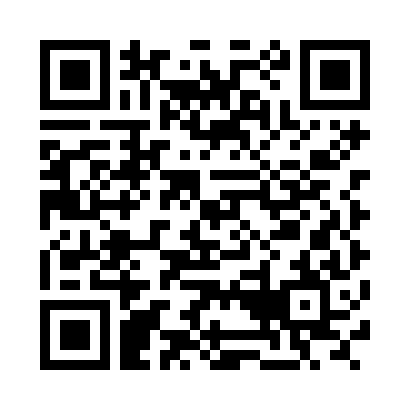 Enter your user name and password on the first screen, followed by your 4 digit code on the next page. 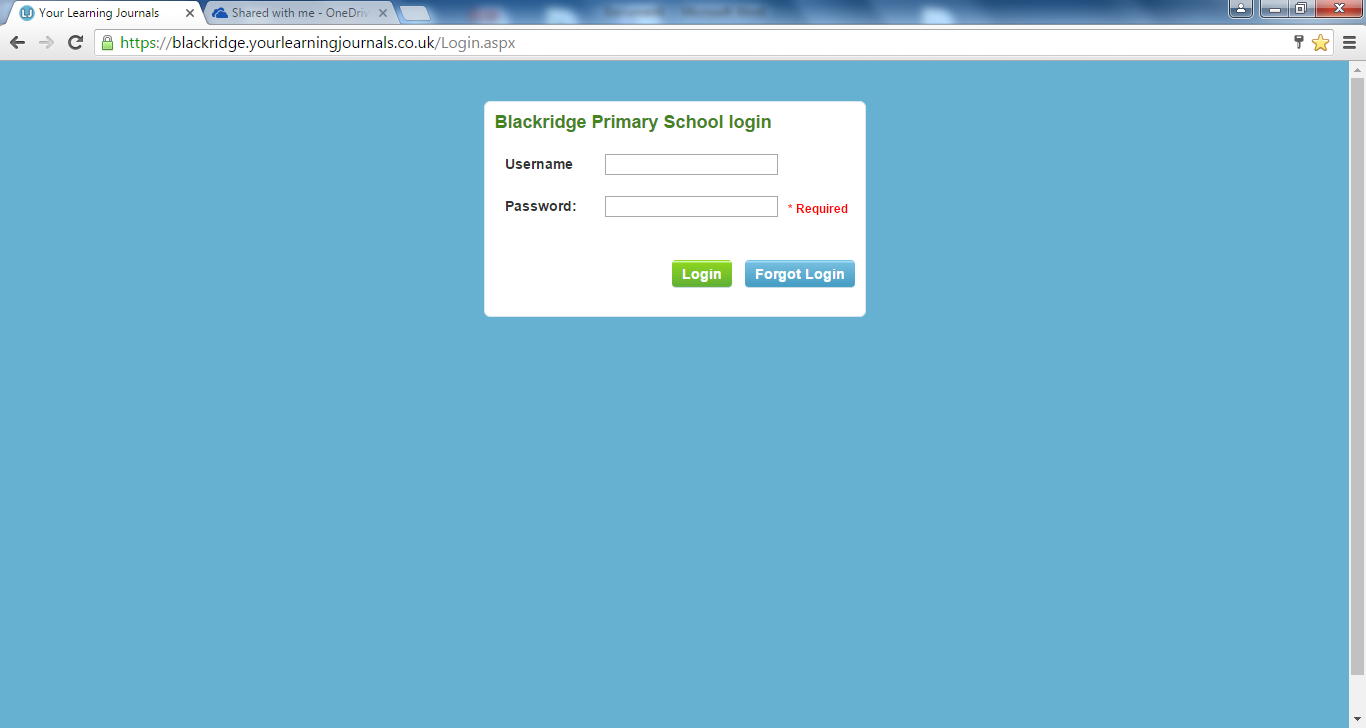 This should take you directly to your own child’s profile. If you have more than one child in N-p6 then you will have an options tab to choose which child you wish to look at. What will you see?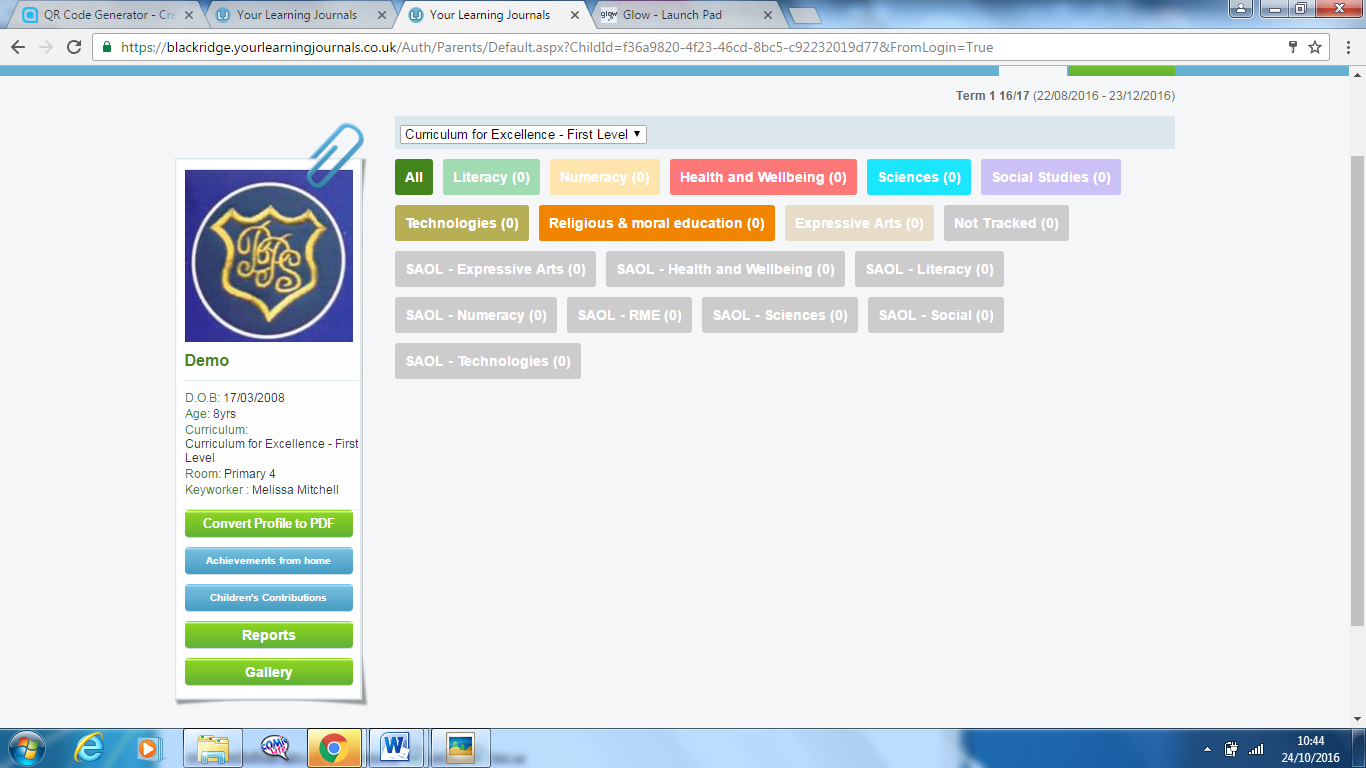 What an observation will look like: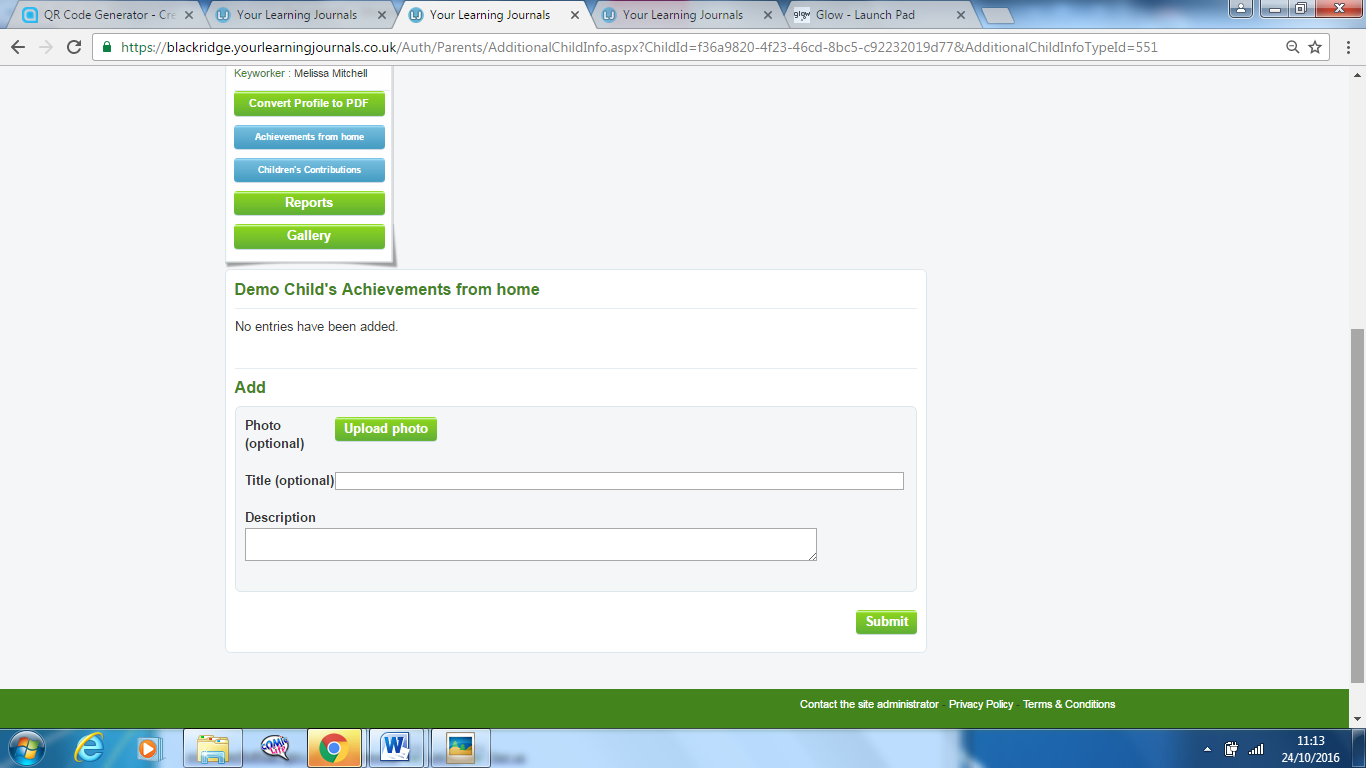 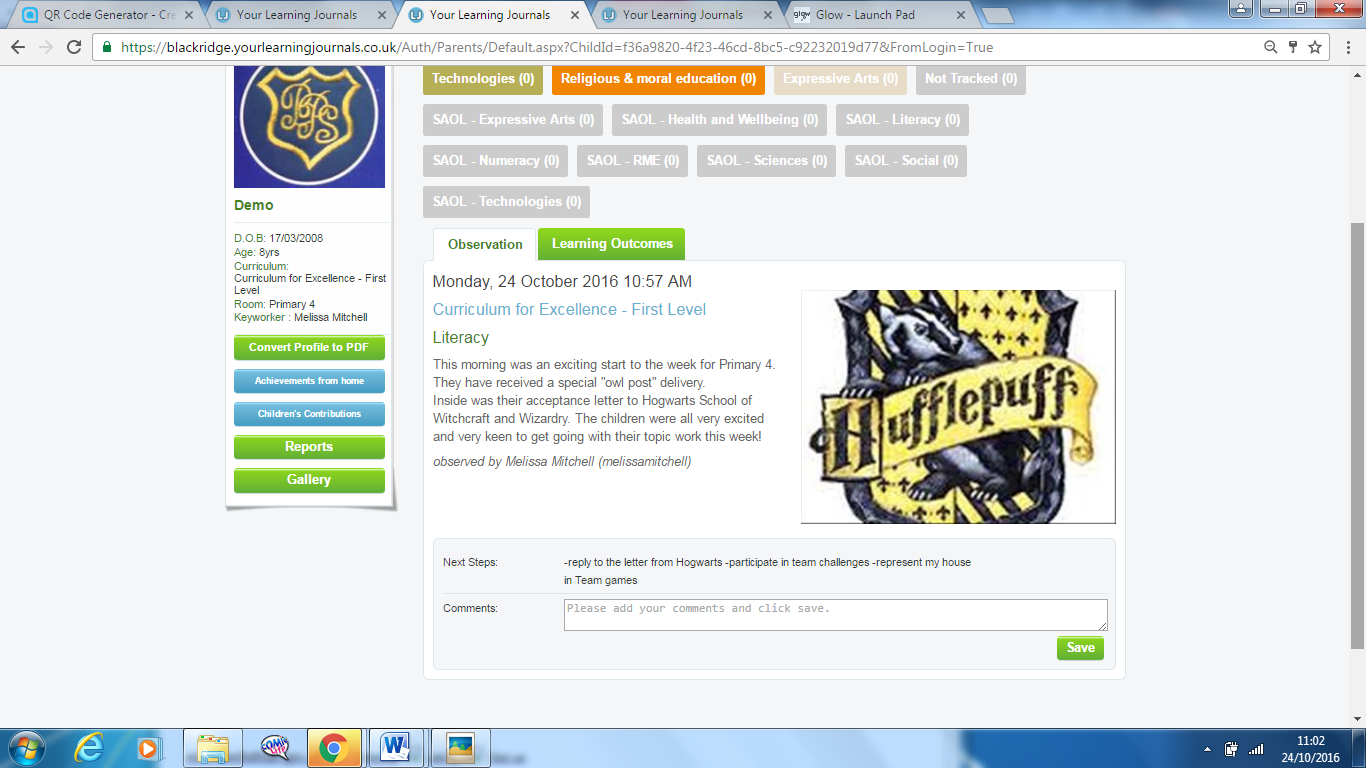 